Regulamin Gminnego Konkursu Literackiego Kartka z Pamiętnika,,Warto pomagać i się dzielić”pod Patronatem Wójta Gminy Przeworskorganizowanego przez Szkołę Podstawową                                                               im. Św. Brata Alberta w Studzianie,                                                                                    Pedagogiczną Bibliotekę Wojewódzką im. J.G. Pawlikowskiego  w Przemyślu Filia w Przeworsku  i Podkarpackie Centrum Edukacji Nauczycieli w Przemyślu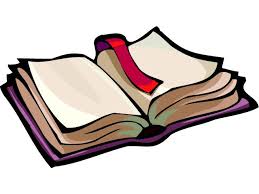 Cele konkursu:odkrywanie talentów literackich uczniów popularyzowanie twórczości literackiej zachęcenie dzieci i młodzieży do prezentowania własnej twórczościuwrażliwianie na piękno i bogactwo języka ojczystegoZasady uczestnictwa:konkurs przeznaczony jest dla uczniów klas 7-8 szkół  podstawowych                Gminy Przeworsk zadaniem uczestników jest napisanie  pracy literackiej w formie kartki                    z pamiętnika preferowana forma: wydruk komputerowy czcionka Times New Roman 13                 o minimalnej objętości 2 strony formatu A4dla autorów najlepszych prac przewidziano nagrody.kartka z pamiętnika  powinna zawierać następujące dane: szkoła, imię, nazwisko ucznia,  klasa, imię i nazwisko opiekuna i telefon kontaktowy.              Prace należy  przesłać lub złożyć w Bibliotece Pedagogicznej w Przeworsku (ul. Jagiellońska 16, 37-200 Przeworsk),  dołączając zgody rodziców/opiekunów prawnych na przetwarzanie danych osobowych uczestników konkursu.o wynikach konkursu laureaci zostaną powiadomieni telefonicznieKryteria oceniania:pomysłowość i oryginalnośćzgodność z tematykąodpowiednia forma pracyKonkurs trwa od 01.03.2021r. – 30.04.2021r.